HLL LIFECARE LIMITED(A Government of India Enterprise)AKKULAM PLANT, SREEKARIYAM P.O,THIRUVANANTHAPURAM-695017Email: materialsaft@lifecarehll.comWebsite: www.lifecarehll.comPH:  +91 471 2442641, 2445930FAX: +91 471 2445935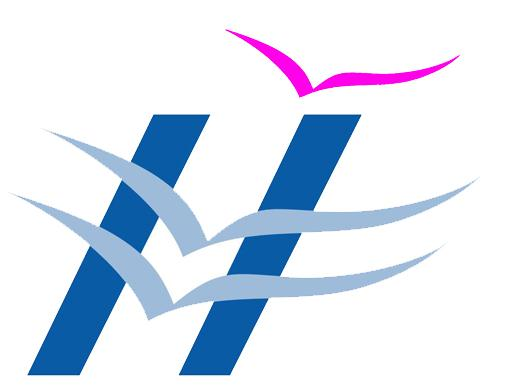      INVITATION FOR BID           FORSUPPLY AND COMMISSIONING OFAUTOMATIC L-SEALER WITH SHRINK TUNNEL WRAPPING MACHINEQuantity: 1 NumberATAKKULAM FACTORYTHIRUVANANTHAPURAM – 695 017HLL/AFT/PUR/ SHRINK WRAPPING MACHINE /2015-16	03/02/2016TENDER NOTICESealed and super scribed tenders under Two bid system are invited from manufacture(s) / Authorized Agent(s) for the Supply and Commissioning of One Number of AUTOAMTIC L-SEALER WITH SHRINK TUNNEL WRAPPING MACHINE at HLL Lifecare Ltd, Akkulam Plant. Tender No: HLL/AFT/PUR/SHRINK WRAPPING MACHINE /2015-2016The detailed Tender Notice and tender documents can also be downloaded from our website www.lifecarehll.com. Amendments if any to this tender notice will be published only in HLL website.Last date and time for receipt of bids: 18/02/2016 at 2 pmJOINT GENERAL MANAGER (MATERIALS)HLL LIFECARE LIMITEDAKKULAM  FACTORY,SREEKARIYAM  P.OTHIRUVANANTHAPURAMPh No: +91 471 2445930Fax No: +91 471 2445935Email: materialsaft@lifecarehll.comHLL LIFECARE LIMITEDAkkulam Factory, Sreekariyam (PO)THIRUVANANTHAPURAM-695017CONTENTS OF BIDDING DOCUMENTSHLL LIFECARE LIMITED(A Government of India Enterprise)AKKULAM PLANT, SREEKARIYAM P.O,THIRUVANANTHAPURAM-695017HLL/AFT/PUR/ SHRINK WRAPPING MACHINE /2015-16	                  03/02/2016INSTRUCTIONS TO BIDDERSTender in a sealed cover with the respective Tender No. mentioned thereon, complete in all respect, addressed to the Joint General Manager (Mtls) HLL Lifecare Limited, Akkulam Factory, Trivandrum – 695017, Kerala, India should reach us on or before the due date and time mentioned in the Tender Notification.  HLL shall not be responsible for any delay.  Tender brought to the office after prescribed time will not be   accepted. HLL will not be responsible for any delay in transit of tenders sent by post.Technical Bid should accompany a DD drawn in favour of M/s.HLL LIFECARE LIMITED, and payable at Thiruvananthapuram for a sum of Rs.20,000/- towards Earnest Money Deposit.   Failing which the Tender is   likely to be summarily rejected.   Tenders should be submitted in sealed cover properly sealed by sealing wax/packing PVC tape.  Covers, which are closed by gum or staples only, will not be considered.In the event of the date mentioned above being declared subsequently as holiday for the purchaser’s office, the due date for submission and opening of bids will be the next working day at the same venue and time.The Purchaser may, at its discretion, extend the date & time for the submission of bids by amending the bid documents in which case, all rights & obligations of the Purchaser & bidders shall the subject to the extended date & time.Bids received after the deadline for submission shall not be considered.The Bidder is expected to examine all specifications, Instructions, Forms, terms and conditions given in the Bidding documents.  Failure to furnish all information required in the Bidding documents or submission of a Bid not substantially responsive to the bidding documents in every respect will be at the Bidders risk and may result in rejection of the Bid.   Any clarification required will have to be obtained from our office.A Declaration as given in Schedule - C stating that ALL TERMSAND CONDITIONS of this Tender is acceptable should accompany the tender failing which the tender is likely to be summarily rejected.Those bidders who download the tender documents from our website should furnish the Name and address of the vendor, name of contact person, telephone & Fax numbers and Email details immediately by fax/Email. Sealing and Marking of bids Separate bids shall be submitted for price bid and technical bids. The bidders shall seal Technical bid and Price bid in separate inner envelopes, duly  marking  the  envelopes  as “TECHNICAL  BID”  and ‘PRICE BID. The Bidders shall then place both the inner envelopes in an outer envelope. The name of the product for which the bid is made must be written on both the inner envelops and the outer envelope. The inner and outer envelopes shall be addressed to the Purchaser at  the following address: 	Joint General Manager (Materials),HLL Lifecare Ltd, Akkulam Factory, Sreekariyam.PO, 	Thiruvananthapuram –17The outer envelope shall bear the Invitation for bids (IFB) number, 
and a statement: “DO NOT OPEN BEFORE” 15.30 Hrs. ON 18/02/2016” The outer and inner envelope shall also indicate the name and address of the bidder to enable the bid to be returned unopened in case it is declared “late”. If the inner and outer envelopes are not sealed and marked as required, the Purchaser will  assume  no  responsibility  for  the  bid’s misplacement or premature opening. Any changes pertains to this tender shall be communicated only through our website www.lifecarehll.com.Technical bid will be opened at 15.30 Hrs on  18/02/2016.Name of the qualified bidders will be informed and price bid of the unqualified bidders will be returned unopened along with EMD. SSI/MSME units interested in availing exemption from payment of Tender Fee & EMD should submit a valid copy of their registration certificate issued by the concerned DIC or NSIC. But the Party has to provide Security deposit if Tender is awarded to them.The “Price Bid” (Cover B) of only the successful bidder will be opened after evaluation of “Technical  bids” (Cover A) and the date and time of opening of price bid will be intimated to bidders whose bids are responsive and selected by the Purchaser. Schedule – AHLL LIFECARE LIMITED(A Government of India Enterprise)AKKULAM PLANT, SREEKARIYAM P.O,THIRUVANANTHAPURAM-695017HLL/AFT/PUR/SHRINK WRAPPING MACHINE /2015-16	03/02/2016TECHNICAL SPECIFICATION OF FULLY AUMATIC L-SEALER WITH SHRINK TUNNEL WRAPPING MACHINESCOPE OF THE MACHINEThis machine is intended to seal wrap and seal the Dispenser Carton (DC) of Surgical Suture with suitable type Poly Olefin Film (POF).FEATURES & GENERAL SPECIFICATIONII.A. Automatic L-SealerFully automatic L-sealer with a suitable linear Infeed Conveyor & Out Feed Conveyor.Sealing area should be suitably  designed for DC dimension of Size L-138mmXW-63mmXH-70mmProduct on the In feed Conveyor will be loaded manually.Suitable type guiding mechanism shall also be provided on the conveyor so as to place and align the DC on the conveyor.Long life sealing knife made out of stainless steel without Teflon coating.Impulse Sealing with Blade shall be provided for sealing and cutting.A center mounted Poly Olefin Film Roller shall be mounted over the infeed Conveyor with Dancer Roll Mechanism, which self regulate the flow of film.Trim winder shall be provided for winding trimmed Poly Olefin Film.Provision shall be provided for Manual mode operation of the machine. Provision shall be provided for changing the sealing Temperature, Sealing time and Conveyors Speed.Adjustable height legs and caters wheels with brake facility. Vertical adjustment on L Sealer conveyor as a complete single block.Easy slide with lock for width adjustment. Variable speed & soft start/stop for conveyorsPoly Urithene (PU) Conveyor Belts (food grade) for in feed & out feed Conveyors.II.B. SHRINK TUNNELMulti layer High Quality Insulation shall be provided for Tunnel in order to avoid heat lossDigital temperature controller (PID Controllers / PLC with PID Mode) shall be used for the control and maintain temperature inside the Tunnel.Provision shall be provided for Manual mode operation of the machine. Provision shall be provided for changing the Tunnel Temperature, Sealing time and Conveyors Speed.Self rotation control for the tunnel bars for bottom shrink control.Speed Controller facility for the Tunnel Fan.Heavy duty high temperature blower motor with forced cooling fan.The total heat requirement at the shrink tunnel shall be arrived based on the surface area of suture DC.Silicon coated conveyor bars for shrink tunnelShould work with all shrink film. II.C. GENERAL REQUIREMENTSStructure of the Machine shall be MS with Powder Coated painting. Material of the system, where product having direct contact shall be of Stainless Steel (SS 304).An HMI is to be provided to display output with provision for reset the counter. Tunnel & sealing Temperature, sealing time and Product Count with Reset Facility shall be displayed in the HMI.Product Bin having sufficient size shall be provided at the end of the Tunnel Conveyor in order to collect the wrapped DCs.Adjustable height legs and caster wheels with brake facility. Vertical adjustment on Tunnel and L Sealer conveyor as a complete single block.External electric cabinet for easy service access.Conveyer speed Control facility shall be provided in the system. All the components used in the system shall be as per the make mentioned in the Tender Document. Prior approval from the HLL shall be accorded for any deviation in the makes of the components.Provision shall be provided for Mannual operation of the machineEmergency stop facility shall be providedIII. INPUTSProduct & Film DescriptionProduct to be wrapped - Surgical suture  DC packThe total weight  of the suture  DC pack - 75 + 8gmSize of the D C -L-138mmXW-63mmXH-70mm. However machine shall be adjustable to pack DCs with a tolerance of  ±25%.DC thickness- 399micron ±5Covering film – Poly Olefin shrink wrap film (Centre folded)Film Thickness  - 15 micronFilm width – 12 inch IV. OVERALL EQUIPMENT EFFECTIVENESS (OEE)Output of the machine (speed of wrapping)- 20-25 DC/min. Rejection Percentage: Not more than 1 % due to Machine problem (assuming that input components are 100 % defect free) V. UTILITY Power - 230 volts - single phase / 440 volts - 3 phase, 50hz.Air – 4-6KG/CM2VI. Over all preferred dimensions L-Sealer 		: L-500 X W-350 X H-100mm (approx)Shrink Tunnel 	 : L-1000 X W-450 X H-200mm(approx)VII.SAFETYThe Machine should be environmental friendly, protected with necessary safety covers. Emergency Push Buttom (Mushroom Type) shall be provided for Emergency Off.Automatic Rebounce Seal Bar Facility shall be provided.Safety Curtains shall be provided for L- Sealer.Tower Lamp shall be provided as annunciation for Stop/ON/Trip.VIII. PREFFERED VENDORSIX. SUPPLY, VALIDATION, COMMISSIONING & TRAININGSupplier shall under take Supply, Validation & Commissioning and provide training to HLL personnel at free of cost.X. VALIDATIONHLL shall fix the validation protocol & procedures for FAT, IQ, OQ& PQ.XI. CALIBRATIONInitial Calibration of instruments such as Temperature Sensors, Pressure Gauges, Linear scales, etc, to be covered by the supplier and Calibration certificate is also to be produced. XII. CRITERIA FOR PERFORMANCE QUALIFICATIONHLL shall conduct Factory Acceptance Test (FAT) at the works of manufacturer/ supplier. All the critical parameters such as Tunnel temperature, Sealing Time, Conveyors speed shall be freezed during FAT. HLL shall conduct IQ, OQ and PQ once the machine reaches at HLL. FAT, IQ, OQ and PQ shall be carried out as per the protocol fixed by HLL. HLL shall accept the machine after successful performance of IQ, OQ and PQ.XIII. WARRANTYMinimum 12 months from the date of successful Commissioning and acceptance of the machine at HLL site and it should cover all the manufacturing defects, spare parts, worn out parts, Electrical & Electronic Equipments/ Components and Service charges, etc. all free of cost during this period. XIV. DRAWINGSThree copies of Operation Manual comprising GA Drawing, P&I and Control Wiring Drawing shall be supplied after successful commissioning of the machine.XV. CRITICAL SPARES List of all critical spares and rate for these shall be submitted along with the quotation. The rate of spares shall be fixed for a period of minimum 3 years.Schedule – BHLL LIFECARE LIMITED(A Government of India Enterprise)AKKULAM PLANT, SREEKARIYAM P.O,THIRUVANANTHAPURAM-695017HLL/AFT/PUR/L-SEALER SHRINK WRAPPING MACHINE /2015-16	  03/02/2016QUESTIONNAIRE(General information of the supplier)1.	Name & Address of the supplier with			:	(a) Telephone No.	(b) Fax No.	(c) E – mail Address	(d) Name of the contact person	(e) Whether proprietory / partnership /	Limited company.(f) Specify whether SSI / MSME unit2.	Are you a manufacturer, authorized			:	Dealer or any other? If authorized agent,	A copy of the original letter from the Manufacturer / Principal, duly attested,Should be furnished conforming the agency3.	How many years have you been in the 		:	            business of manufacturing  4.         What would be the minimum period			:	required to deliver the machine from the date of             confirmed Purchase 	order?5.	Have you been a supplier / manufacturer,		:            if so details of the name, address,	quantity and values of orders	received and executed during	last three years? (Attach separate sheet)6.	What is your Annual Turn Over during the 		 :	last 3 years?7.	What is your :-						  :	a) CST No                                                            		  : 	b) VAT NO /TIN NO                                             		 :	c) Central Excise Registration No:				 :            d) PAN No                                                              		:8.	Name & Address of your Banker(s)			:9:        Promised Delivery period from the date of Purchase Order :  Any other details						:All the information provided herein is true & correct.PLACE:					NAME & SIGNATURE OF THE APPLICANTDATE:							(WITH OFFICE SEAL)Schedule – CHLL LIFECARE LIMITED(A Government of India Enterprise)AKKULAM PLANT, SREEKARIYAM P.O,THIRUVANANTHAPURAM-695017HLL/AFT/PUR/SHRINK WRAPPING MACHINE /2015-16            03/02/2016TERMS & CONDITIONSThe tender should be completed in all respects; incomplete tenders are liable to be rejected.Unsealed tenders received are liable to be rejected and this will be at the sole risk of the tenderers.1. SUPPLY:The successful tenderer will have to supply the machine   within the stipulated delivery time mentioned in the Purchase order.  2. PERIOD OF VALIDITY OF TENDER:The tender will remain open for acceptance for 30 days from the date of opening of the tender and the rate quoted shall be firm and valid for a period of 90 days from the date of opening of the quotation.3. TERMINATION OF CONTRACTS:In case, after issue of a firm order, the successful tenderer fails to supply the item as per the specified quality and the required quantity according to the Delivery Schedule as given in the Supply Order, and even fails to complete the supply within the extended period if any given in writing by HLL Lifecare Limited, Thiruvananthapuram, it will be within HLL’s full rights to terminate the contract by giving a notice of 21 days in writing sent by Registered courier to the address given in the tender submitted or to any other address which may be recorded in the office at the request of the tenderer. The period of 21 days will be counted from the date of issue of the notice.In case of notice sent by registered post/ courier to the address recorded in the office as is returned undelivered with the remark addressee not found or addressee refused to accept, the notice shall be deemed to have been served and the termination will automatically take effect from the 22nd day of dispatch of the notice.HLL Lifecare Limited, will have the full right to reject any or all the tenders without assigning any reason whatsoever. The HLL Lifecare Limited, also reserves the right to award the contract with more than one contractor. PRICE:Price: The tenderer has to quote the rate for supply of the item as per unit as given in the tender.  Statutory levies if any such as Excise   Duties, Sales Tax, VAT etc. should be shown separately.  Rates quoted should be strictly as per HLL’s format.Price variation: Rate quoted shall be firm and valid for a period of one year from the date of opening of the tender.  The benefit of reduction of statutory levies should be passed on to the purchaser. RELEASE OF PURCHASE ORDER:The purchaser may consider placement of a purchase order for commercial supplies on those bidder(s), whose offers have been found technically, commercially and financially acceptable.During the period of contract, if so desired by the purchaser, the supplier (s) premises shall be visited by the purchaser for inspection/evaluation.SECURITY DEPOSIT :The successful bidder has to furnish Security deposit in the form of a DD/Bank guarantee for an amount not less than 10% of the order valuefrom a nationalized schedule bank. Security deposit shall be valid upto 60 days beyond completion period within 10 days from the date of issue of Purchase Order. 7. PAYMENT:60% payment shall be released on delivery at site based on successful FAT 30% payment shall be released after Commissioning & Acceptance of the MACHINE and issue of a certificate issued by HLL Officials. 10% will be retained as Retention Money which shall be paid after one year from the date of handing over  OR shall be paid against a performance bank guarantee for an amount equivalent to 10% of order value from a scheduled bank with validity of one year from date of handing over of the Machine 8. PURCHASER’S RIGHT TO ACCEPT ANY BID AND TO REJECT ANY OR ALL BIDS:The Purchaser reserves the right to accept or reject any bid, and to annul the bidding process and reject all bids, at any time prior to award of contract without assigning any reason whatsoever and without thereby incurring any liability to the affected bidder or bidders on the grounds of purchaser’s action.9. TRAINING:The bidder shall provide necessary training for operation & maintenance staffs of the purchaser at free of cost.10. MODE OF TRANSPORT:By road for Indian Suppliers unless otherwise specified. 11. LIQUIDATED DAMAGESIf the supplier fails to perform the services within the time frame(s) incorporated in the contract, HLL shall, without prejudice to other rights and remedies available under the contract, deduct from the contract price, as liquidated damages, at the rate of 0.25% per weeks delay beyond the agreed completion period subject to a maximum of 5% of the total value of the order.Despatch documents like delivery note/challan, packing list and invoice shouldbe intimated immediately with the LR No/Shipping Bill No/Air way Bill No. The jurisdiction of any disputes, suits and proceedings arising out of this   tender shall be only in the courts of Thiruvananthapuram, Kerala State, India.“Any disputes or difference whatsoever arising between the parties out of or relating to the construction, meaning and operation or effect of this contract or the breach thereof shall be settled by arbitration in accordance with the rules of arbitration of the Indian Council of Arbitration and the award made in pursuance thereof shall be binding on the parties” in case the matter is referred for arbitration.The decision of HLL will be final and no correspondence on this shall be entertained.There will not be any post tender negotiation except with the first lowest responsive bidder.The jurisdiction of any disputes, suits and proceedings arising out of this   tender shall be only in the courts of Thiruvananthapuram, Kerala State, India.The decision of HLL will be final and no correspondence on this shall be entertained.Joint General Manager (Materials)Schedule -DQUALIFICATION CRITERIAThe bidder should be a manufacturer and should be in business for the similar equipments for the last three yearsThe bidder should have designed, manufactured and commissioned at least 6 similar machine during the last 3 yearsThe average annual turnover of the bidder should be above Rs 1.0 Crore proven by balance sheet of three immediate previous financial years and they should produce proof for the same.The bidder should be profit making during the previous 3 years. Note:-The bidder should furnish the information on past supplies in the Pro-forma given under Section - VIII. The bidder should furnish Registration Certificate and Certificate of Incorporation. Bidders shall invariably furnish documentary evidence (Client’s Certificate/installation report) in support of the satisfactory operation of the equipment as specified above.The Bidder shall furnish data to support that he has the financial and production capacity to perform the contract and complete the supplies within the stipulated delivery period. The bidder should furnish the copy of Audited balance sheet in proof of financial strength. Conditional Bid will be summarily rejected SCHEDULE – EHLL LIFECARE LIMITED(A Government of India Enterprise)AKKULAM PLANT, SREEKARIYAM P.O,THIRUVANANTHAPURAM-695017HLL/AFT/PUR/L-SEALER SHRINK WRAPPING MACHINE /2015-16      03/02/2016INDEMINITY CLAUSE:If the supplier fails to execute the order within the time prescribed for the delivery of goods ordered or violates or infringes the existing rates as agreed to as mentioned in the supply order, the supplier shall and will indemnify the company against all loses or damages whatsoever to be incurred or sustained including the legal cost or expenses incurred by the company by reason of non-delivery of equipment at agreed quantity and rate with in the time specified in the supply order.  The company will initiate legal action if the supplier fails to execute the supply order as per the schedule in the supply order for the actual loss suffered. Responsiveness of the Bid shall be at the discretion of HLL.The supplier shall have no right to change the conditions stipulated in the supply order.Bid pronounced Non Responsive by HLL shall be summarily rejected.The decision of HLL will be final and no correspondence of this shall be entertained.  We have read and understood the above conditions and agree to abide   by the same.PLACE:                                    NAME AND SIGNATURE OF THE APPLICANTDATE:                                                          (WITH OFFICE SEAL)SCHEDULE - FHLL LIFECARE LIMITED(A Government of India Enterprise)AKKULAM PLANT, SREEKARIYAM P.O,THIRUVANANTHAPURAM-695017HLL/AFT/PUR/L-SEALER SHRINK WRAPPING MACHINE /2015-16      03/02/2016DECLARATIONWe confirm having read and understood all the specifications, instructions, forms, terms and conditions and other requirements of the above tender (both expressed and implied) in full and that we agree to abide by all without any deviation.Seal of the applicant			                  Signature						       Name and address of applicantSCHEDULE - GPROFORMA FOR PERFORMANCE STATEMENTProforma for Performance Statement (for a period of last 3 years) Name of the firm: Signature and Seal of the Bidder ...................................SHEDULE-G (A)SCHEDULE - HHLL LIFECARE LIMITED(A Government of India Enterprise)AKKULAM PLANT, SREEKARIYAM P.O,THIRUVANANTHAPURAM-695017PRICE BIDNAME OF THE ITEM: L-SEALER SHRINK WRAPPING MACHINE – 1 NOStatutory levies if any	:Any other Remark (s)	:Payment terms: Certified that the rate quoted will hold good for 90 days, during which period no upward revision will be asked for.NAME OF TENDERER: ______________________________Place:                                 ADDRESS AND SIGNATURE OF THE TENDERER                                                           Date:                                                                                    (WITH OFFICE SEAL) Name of the ItemEMDDate & Time of Opening of bidsDeliverySupply and Commissioning of 1 No of AUTOAMTIC L-SEALER WITH SHRINK TUNNELWRAPPING MACHINERs.20,000/- in the form of a DD drawn in favour of M/s.HLL LIFECARE LIMITED, and payable at Thiruvananthapuram18/02/2016At 3.30 PM45 days from thedate of LOI/POSl NoScheduleDescriptionPage No1.INSTRUCTION TO BIDDERS4-52.Schedule - ATECHNICAL SPECIFICATION6-113.Schedule - BQUESTIONNAIRE12-134.Schedule - CTERMS & CONDITIONS14-175.Schedule - DQUALIFICATION CRITERIA186.Schedule - EINDEMINITY CLAUSE197.Schedule - FDECLARATION208.Schedule -GPERFORMANCE STATEMENT219.Schedule -HPRICE BID22Sl NoItemMake/Vender1PLC MITSUBISHI / ALLEN BRADELY2HMIMESSUNG / EASY VIEW / ALLEN BRADELY3Contactor/ OLRSIEMENS4RELAYSSIEMENS / OMORON 5MCBSIEMENS 6PID CONTROLLERFUJI 7VARIABLE FREQUENCY DRIVEMITSUBISHI / ALLEN BRADELY/FUJI8TEMPERATURE SENSORSRADIX9SOLID STATE RELAYOMRON10SERVO SYSTEM MITSUBISHI /  ALLEN BRADELY11PNEUMATIC CYLINDERFEST/SMC12SOLENOID VALVEASCO / AVCON / ROTEX / FESTO13SENSORSSICK/OMORON14INDICATION LAMPSSIEMENS / TELEMECANIQUE / BCH / JAIBALAJI / TECNIK15PUSH BUTTONSIEMENS /L&T/BCH/JAIBALAJI16AIR FILTER REGULATORSFESTO17VARIABLE FREQUENCY DRIVEMITSUBISHI/ALLEN BRADLEY18SELECTOR SWITCHKAYCEE / L&T / SIEMENS19WIRESHAVELLS / RR / V-GUARD / POLYCAB / FINOLEX / LAPP20GEAR BOX ALTRA21BEARINGS	SKF/NTN22FLANGE BEARINGSYSK/EQUIVALENT23MOTORSIEMENS / ABB / CROMPTON GREAVES / BHARAT BIJILEE24BELTHABASITOrder placed by(Full Address ofPurchaser)OrderNo.andDateDescriptionQuantity oforderedValueof orderDate ofCompletionof Supply & InstallationRemarksindicatingreasons for  latedelivery, if  anyHas the equipmentbeen satisfactorilyFunctioning?(Attach a  certificate from the Purchaser)DETAILS OF ONGOING INSTALLATIONS OF  LARGE VOLUME PARENTRAL STERILIZATION SYSTEMS DETAILS OF ONGOING INSTALLATIONS OF  LARGE VOLUME PARENTRAL STERILIZATION SYSTEMS DETAILS OF ONGOING INSTALLATIONS OF  LARGE VOLUME PARENTRAL STERILIZATION SYSTEMS DETAILS OF ONGOING INSTALLATIONS OF  LARGE VOLUME PARENTRAL STERILIZATION SYSTEMS Sl. No.Name of Client with full address, telephone numbers and nature of workProject detailsValue of works(in lakhs)Sl NoItem DescriptionAmount (Rs.)i.Basic Priceii.Excise Dutyiii.Taxesiv.Freight Chargesv.Others if anyvi.Commissioning Chargesvii.Service Taxvi.Grand Total (Rs.)